الصوره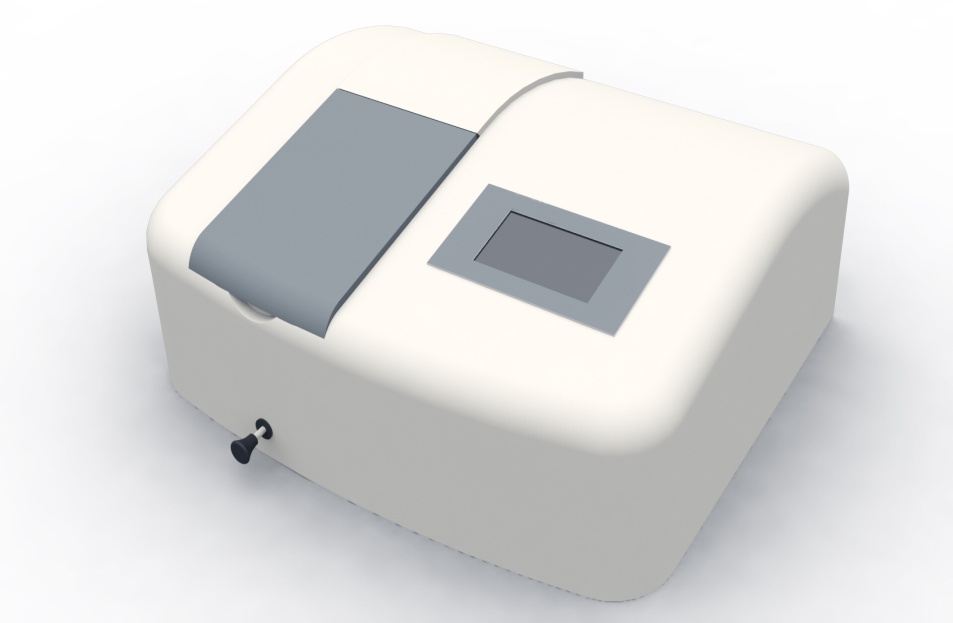 